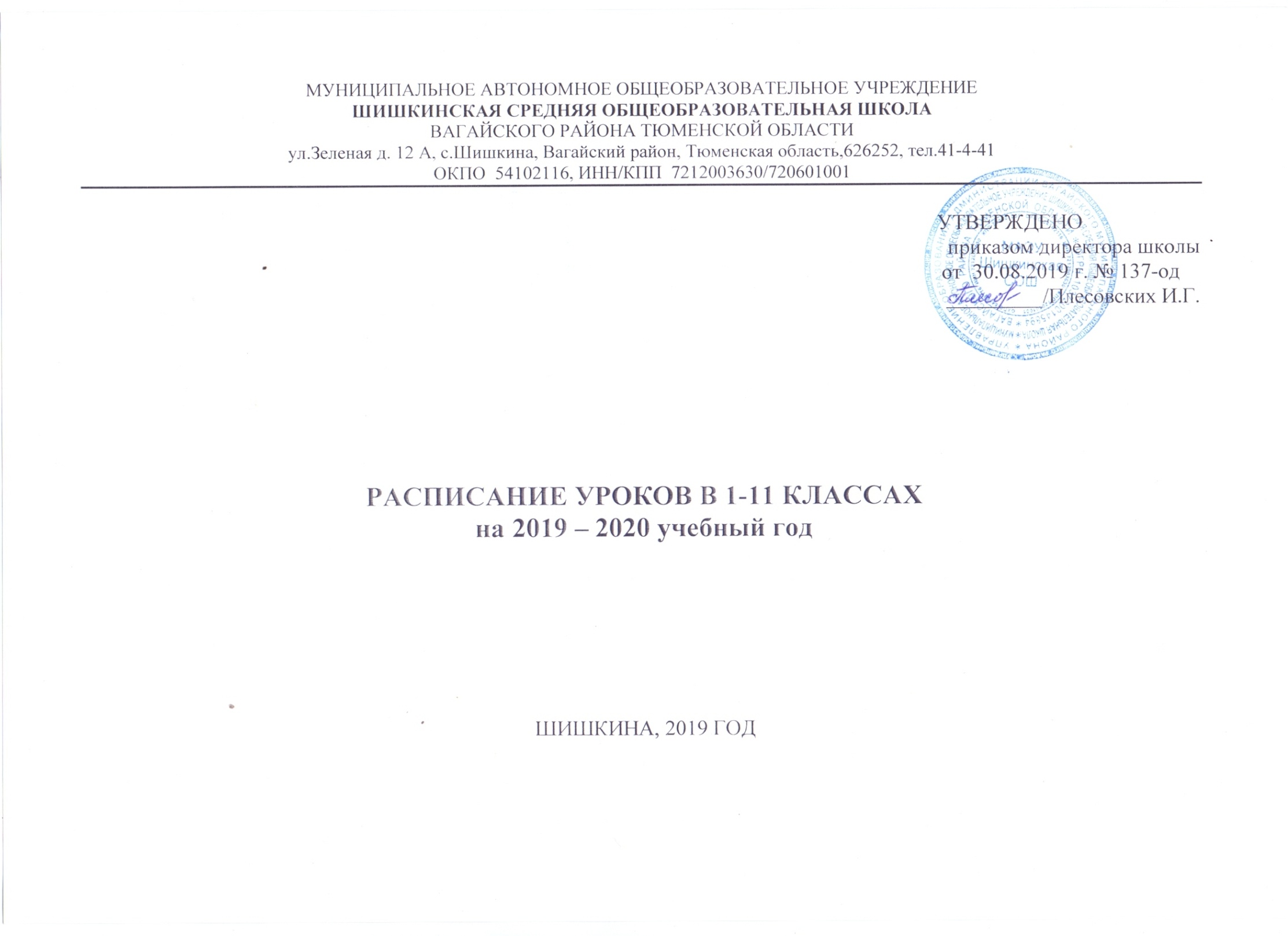 Пояснительная записка к расписанию уроков на 2019-2020 учебный годРасписание уроков составлено с учетом учебного плана на 2019-2020 учебный год, требованиями санитарно-эпидемиологических правил и нормативов, установленных СаНПиН 2.4.2.2821-10 «Санитарно-эпидемиологические требования к условиям и организации обучения в общеобразовательных учреждениях», постановлением Главного государственного санитарного врача РФ от 29.12.2010 №189, с учетом изменений  в СанПиНы от 29.04.2015 г. и с учетом баллов ежедневной и недельной нагрузки обучающихся, исходя из имеющихся базовых возможностей школы.Школа работает в одну смену, начало занятий в 9.00. Учебная нагрузка в часах не превышает максимальной учебной нагрузки ученика при 5-дневной учебной неделе.В соответствии с санитарно-эпидемиологическими правилами и нормативами (СанПиН 2.4.2.2821-10) в первом классе применяется «ступенчатый» режим обучения, который в первом полугодии осуществляется следующим образом. В сентябре-октябре четвертый урок и один раз в неделю пятый урок (всего 48 уроков) проводятся в нетрадиционной форме: целевые прогулки, экскурсии, уроки-театрализации, уроки-игры. Содержание нетрадиционных уроков должно быть направлено на развитие и совершенствование движения обучающихся. Уроки в нетрадиционной форме распределяются в соответствии с рабочими программами учителей следующим образом: 24 урока физической культуры и 24 урока по другим учебным предметам, в том числе: 3-4 экскурсии по изобразительному искусству, 4-6 нетрадиционных занятий по технологии; 4-5 уроков- театрализаций по музыке. Продолжительность уроков: 35 минут в 1 четверти, 40 минут во 2 четверти,  45 минут в 3-4 четвертях. Продолжительность уроков во 2-11 классах составляет 45 минут. Продолжительность перемен между уроками – 10 минут, две большие перемены (после 2, 3 уроков) по 20 минут.Наибольшая интенсивность для обучающихся 1 ступени обучения по сумме баллов приходится на вторник, среду и четверг. Вторая половина дня предоставлена для организации внеурочной деятельности. Вся внеурочная деятельность начинается с 16.00.. В 5,9,10,11 классах проводится по 5,6 уроков, исходя из учебного плана. В 6,7, 8,9 классах проводится по 6,7 уроков, так как по учебному плану - 31 час в неделю в 6 классе, в 7 классе 32 часа, в 8,9 классе-34 часа. В 6 классе 7-ым уроком проводится  ИЗО и физкультура - предметы с маленькой умственной нагрузкой, в 7 классе 7-ыми уроками проводятся технология, физкультура и ИЗО - предметы с маленькой умственной нагрузкой; в 8 классе 7-ыми уроками проводится  технология, музыка, ИЗО, география -предметы с маленькой умственной нагрузкой. В 10, 11 классах 7-ми уроками проводятся предметные курсы. В 9 классе предметные курсы проводятся 7,8 уроками. Уроки физической культуры объединены: 6/7, 8/9, 10/11 классы. Уроки физической культуры поставлены в расписании  с учетом расписания обедов учащихся.  На уроках технологии поделены на группы (девушки и юноши)  5-7 классы, при этом 5/6 классы объединены. Такое распределение учебных часов согласовано с Управляющим советом школы.В оздоровительных целях в школе созданы условия для удовлетворения биологической потребности обучающихся в движении. Эта потребность реализована посредством ежедневной двигательной активности обучающихся в объеме не менее 2-х часов. Такой объем двигательной активности складывается из участия обучающихся в комплексе мероприятий: в проведении утренней зарядки и физкультминуток на уроках, подвижных игр на переменах, внеклассных спортивных занятий и соревнований, дней здоровья, занятий в спортивных секциях.Расписание уроков с 1-4 классы (В 1 классе четвертый урок и один раз в неделю пятый урок (всего 48 уроков) проводятся в нетрадиционной форме: целевые прогулки, экскурсии, уроки-театрализации, уроки-игры).Расписание уроков для обучающихся с  5-11классы Пояснительная записка к расписанию уроков по адаптированной программе для детей с умственной отсталостью в условиях общеобразовательных классов, 5 классРасписание уроков составлено в соответствии с учебным планом на 2019 – 2020 учебный год,  требованиями санитарно-эпидемиологических правил и нормативов, установленных СаНПиН 2.4.2.2821-10 «Санитарно-эпидемиологические требования к условиям и организации обучения в общеобразовательных учреждениях», постановлением Главного государственного санитарного врача РФ от 29.12.2010 №189, с учетом изменений  в СанПиНы от 29.04.2015 г. и с учетом баллов ежедневной и недельной нагрузки обучающихся, исходя из имеющихся базовых возможностей школы.Как и остальные учащиеся ученик с ОВЗ занимается с 9.00.в первую смену. Учебная нагрузка в часах не превышает максимальной учебной нагрузки ученика при 5-дневной учебной неделе. Кроме учебных занятий для ребенка предусмотрены коррекционные занятия, которые  призваны скорректировать отставание в развитии обучающихся, ликвидируя пробелы в знаниях и представлениях об окружающем мире, включая недостатки мыслительной деятельности, речи, логопедическую коррекцию, социально-бытовую адаптацию.Перечень коррекционных занятий определен, исходя из рекомендаций психолого-медико-педагогических комиссии и  ИПРА (№ 23.16.72/2018 от 11.01.2018). На коррекционные индивидуальные и групповые занятия отводятся часы во второй половине дня. Продолжительность занятий 15 - 20 минут.Расписание для ученика 5 класса, занимающегося по адаптированной программе для детей с умственной отсталостью в условиях общеобразовательных классов составлено с учетом методических рекомендаций РПМПК (протокол № 25 от 20.11.2017), состоянием здоровья ребенка и согласовано с родителями. Расписание уроков по адаптированной программе для детей с умственной отсталостью в условиях общеобразовательных классовСогласовано с родителями обучающегося_____________/______________________/              «___________»_______________2019 г.Пояснительная записка к расписанию уроков по адаптированной программе для детей с умственной отсталостьюв условиях индивидуального обучения на дому на 2019-2020 учебный годРасписание уроков составлено в соответствии с индивидуальным учебным планом на 2019 – 2020 учебный год,  требованиями санитарно-эпидемиологических правил и нормативов, установленных СаНПиН 2.4.2.2821-10 «Санитарно-эпидемиологические требования к условиям и организации обучения в общеобразовательных учреждениях», постановлением Главного государственного санитарного врача РФ от 29.12.2010 №189, с учетом изменений  в СанПиНы от 29.04.2015 г., исходя из имеющихся базовых возможностей школы.Ученик занимается на дому на основании  решения РПМПК (протокол от 27.04.2018 № 75) с учетом психофизического развития  и индивидуальных возможностей обучающегося. Выбор предметов осуществляется на основании психолого-медико-педагогических рекомендаций совместно с родителями. Кроме того, для ученика предусмотрено два коррекционных занятия.  Перечень коррекционных занятий определяется исходя из рекомендаций психолого-медико-педагогических комиссий (консилиумов), ИПРА (№ 256.16.72/2016 от 26.02.2016), на  коррекционные занятия отводится 15-20 минут.Расписание уроков по адаптированной программе для детей с умственной отсталостью в условиях индивидуального обучения на дому в 7 классе Количество учащихся – 1 человекСогласовано с родителями обучающегося_____________/______________________/«___________»_______________2019 г.Шкала баллов недельной работоспособности школьников на 2019-2020 учебный год.Динамика баллов недельной работоспособности с 1-4 классыДинамика баллов недельной работоспособности 5-8 классыДинамика баллов недельной работоспособности 9-11 классыРасписание внеурочной деятельности Внеурочная деятельность для 1 класс осуществляется со второй четвертиДни недели № 1 класс2  класс№ 3 класс4 классПонедельник 1Литературное чтениеЛитературное чтение1Литературное чтениеЛитературное чтениеПонедельник 2МатематикаМатематика2МатематикаМатематикаПонедельник 3Русский языкРусский язык3Русский языкРусский языкПонедельник 4ИЗОФизическая культура4МузыкаТехнологияПонедельник 55Физическая культураВторник 1Окружающий мирРусский язык1Литературное чтениеРусский языкВторник 2ФизкультураАнглийский язык2МатематикаМатематикаВторник 3Русский языкЛитературное чтение3Русский языкЛитературное чтениеВторник 4МатематикаФизическая культура4Английский язык-Окружающий мирВторник 5МузыкаОкружающий мир5Физическая культураСреда 1Литературное чтениеЛитературное чтение1Литературное чтениеЛитературное чтениеСреда 2МатематикаМатематика2МатематикаОРКСЭСреда 3Русский языкРусский язык3Английский языкРусский языкСреда 4Физкультура Английский язык4Русский языкМатематикаСреда 5Технология5Физическая культураИЗОЧетверг 1Литературное чтениеЛитературное чтение1Окружающий мирМатематикаЧетверг 2МатематикаФизкультура 2МатематикаАнглийский зыкЧетверг 3Русский языкМатематика 3Русский языкРусский языкЧетверг 4Физкультура Русский язык4ИЗОМузыка Четверг 5Музыка 5Физкультура Пятница 1Литературное чтениеОкружающий мир1Литературное чтениеОкружающий мирПятница 2Русский языкМатематика2Русский языкАнглийский языкПятница 3Окружающий мирРусский язык3Окружающий мирРусский языкПятница 4ТехнологияИЗО4ТехнологияФизическая культураПятница 55Физическая культураитого21 час23 часа23 часа23 часадни нед№5678 9 1011понедельник1технологиятехнологиянемецкий язык англ.языкрусский языкфизикаинформатикапонедельник2математикаангл.языкалгебра русский языкнемецкий языкфизкультурафизкультурапонедельник3англ. языкматематика русский язык физкультурафизкультуралитератураалгебрапонедельник4литературарусский языкангл.язык историяалгебраалгебрагеографияпонедельник5Русский языклитературафизика биологияанглийский языкобществознаниегеометрияпонедельник6физкультурафизкультурагеометриягеографияанглийский языкобществознаниепонедельник7музыкаОБЖп/к по математ. п/к общес/физикавторник1математикаангл.языкинформатика физкультурафизкультурарусский языкрусский языквторник2русский языкрусский языклитература географияфизика геометрияисториявторник3литератураматематикагеометрия русский языкхимиягеографияанглийский языквторник4биологиярусский языкгеографияалгебраистория  литературагеометриявторник5англ.языкгеографиярусский языкФизиканемецкий языкхимияМХКвторник6физкультуранемецкий языкисторияанглийский языкгеометриябиологияп/к матем/русскийвторник7технологияИЗОалгебравторник8п/кист/биол/физикасреда1технологиятехнологиярусский язык химия английский языкалгебра физика среда2немецкий языкисторияангл.язык русский языкалгебрафизкультурафизкультурасреда3математика немецкий языктехнология биологиярусский языкгеометриялитературасреда4русский языкрусский языкнемецкий язык информатика физикаистория обществознаниесреда5англ.языкматематикаалгебра литературагеографияобществознаниехимиясреда6географияфизкультура физкультура алгебралитератураанглийский языкисториясреда7ИЗООБЖп/к геограстрономиячетверг1литературарусский язык геометриягеографиягеометрияанглийский языклитературачетверг2математикалитература русский языкхимия историярусский языкрусский языкчетверг3историярусский язык физика немецкий языкхимияМХК ОБЖчетверг4русский языкматематика географияанглийский языкрусский языкинформатикабиологиячетверг5музыкаангл.языкобществознаниелитературабиологияфизикаалгебра четверг6физкультурамузыкаисториягеометриялитература п/к геогр/химияанглийский языкчетверг7физкультурафизкультураисторияинформатикачетверг8п/к обществознаниепятница1немецкий языкматематика англ.языкфизкультурафизкультуралитератураалгебрапятница2математикаисториялитератураобществознаниебиологияфизкультурафизкультурапятница3историялитература алгебраалгебра английский языкОБЖлитературапятница4ИЗОбиология музыкафизика обществознаниетехнологиятехнологияпятница5русский язык обществознаниебиологиянемецкий язык физика алгебраанглийский языкпятница6физкультураИЗОтехнология литература историяфизикапятница7историядни недели№5 класс.  Количество учащихся – 1 человекпонедельник1Профессионально-трудовое обучениепонедельник2Математикапонедельник3СБОпонедельник4Чтение и развитие речипонедельник5Письмо  и развитие речипонедельник6Профессионально-трудовое обучение вторник1Математика вторник2Письмо и развитие речи вторник3Чтение и развитие речи   вторник4Профессионально-трудовое обучение  вторник5Природоведение  вторник6Физическая культурасреда1Профессионально-трудовое обучение среда2Природоведение среда3Математикасреда4Письмо и развитие течи  среда5Социально-бытовая адаптациясреда6Педагогическая коррекция (письмо и развитие речи)четверг1Чтение и развитие речи четверг2Математика четверг3Чтение и развитие речи  четверг4Письмо и развитие речичетверг5Музыка и пениечетверг6Физическая культурачетверг7Педагогическая коррекция (математика)пятница1Профессионально-трудовое обучение пятница2Математика пятница3Профессионально-трудовое обучение пятница4Изобразительное искусствопятница5Письмо и развитие речиКол-во часов в неделюКол-во часов в неделю27+7 коррекционных занятийДень недели № п/пУрокПонедельник 1Математика Понедельник 2Биология Понедельник 3Физическая культураВторник 1Письмо и развитие речиВторник 2География Вторник 3Музыка и пениеСреда 1Математика Среда 2История ОтечестваСреда 3СБОЧетверг 1Письмо и развитие речиЧетверг 2Изобразительное искусствоЧетверг 3Кор. занятие «Развитие психомоторики и сенсорных процессов»Пятница1Чтение и развитие речиПятница2Профессионально-трудовое обучениеПятница3Кор. занятие «Альтернативное чтение»Итого8 часов, 2 кор. занятия8 часов, 2 кор. занятияКласс Понедельник Вторник Среда Четверг Пятница 1 22232121182212732262032430312219422263028195354447323864366545944751454654338434447544394161475753105449444830114448424443Направление работыНаименование кружкаОтветственный Режим работыКоличествозанимающихся детейКоличествозанимающихся детейНаправление работыНаименование кружкаОтветственный Режим работыклассВ т.ч. из «группы риска»Спортивно-оздоровительноеСекция «ОФП»Карелин М. А.Среда16:00-17:001-41Спортивно-оздоровительноеСекция «Волейбол»Карелин М. А. Сетевой партнёр (МАУДО)Четверг 18:00-19:008-111Спортивно-оздоровительноеСекция «Баскетбол»Карелин М. А. Сетевой партнёр(МАУДО)Среда  17:00-18:005-71Спортивно-оздоровительноеСпортивные игрыКарелин М. А. Сетевой партнёр(МАУДО)Понедельник 16:00-17:001-41Спортивно-оздоровительноеГимнастика Кармацких И.М.Вторник 16:00-17:005-9(для девочек)2Духовно - нравственное«Юный книголюб»Сетевой партнёр Пташка Г. П. (сельская библиотека)вторник16:00-17:001-41Духовно - нравственное«Истоки»Пташка Г. П.Понедельник 14:00-15:0051«Путешествие по стране этикета»Классные руководители 1-4 классПонедельник 13:00-14:00Вторник 13:00-14:001,2,431«Культурные традиции разных народов»Классные руководители 6-9 классЧетверг 16:00-17:006-92Общеинтеллектуальное«В мире шахмат»Карелин М. А.Пятница 16:00-17:003-93Общеинтеллектуальное«Легоконструирование»Карелина М.Ю.Вторник 14:00-15:002Общеинтеллектуальное«Английский вокруг нас»Баватдинова С. В.Четверг 15:00-16:00Понедельник 15:00-16:002-45-93«Лесной дозор»Ишимцева А. И.среда13:00-14:001«Занимательна математика»Плесовских И.Г.2 полугодие понедельник 16:00-17:005-91Основы проектной деятельностиПташка Г. П.1 полугодие понедельник16:00-17:005-91Начальное техническое моделированиеИшимцева А. И.Четверг 13:00-14:001СоциальноеШкольное сообщество«100 добрых дел»Классные руководители 1-4 классПятница13:00-14:00четверг  13:00-14:001,2,431СоциальноеВолонтёрское движениеЗам.директора по ВРПятница 16:008-111СоциальноеЮИДКармацких И.М.Пятница 15:005-71Общекультурное«Вокал»Сетевой партнёр (СДК)суббота    11:00-14:001-92Общекультурное«Танцевальный»Сетевой партнёр (СДК)суббота    11:00-14:001-92Общекультурное«Мир творчества»Председатель ветеранской организации Бакланова Г.В.Воскресенье 12:005-91